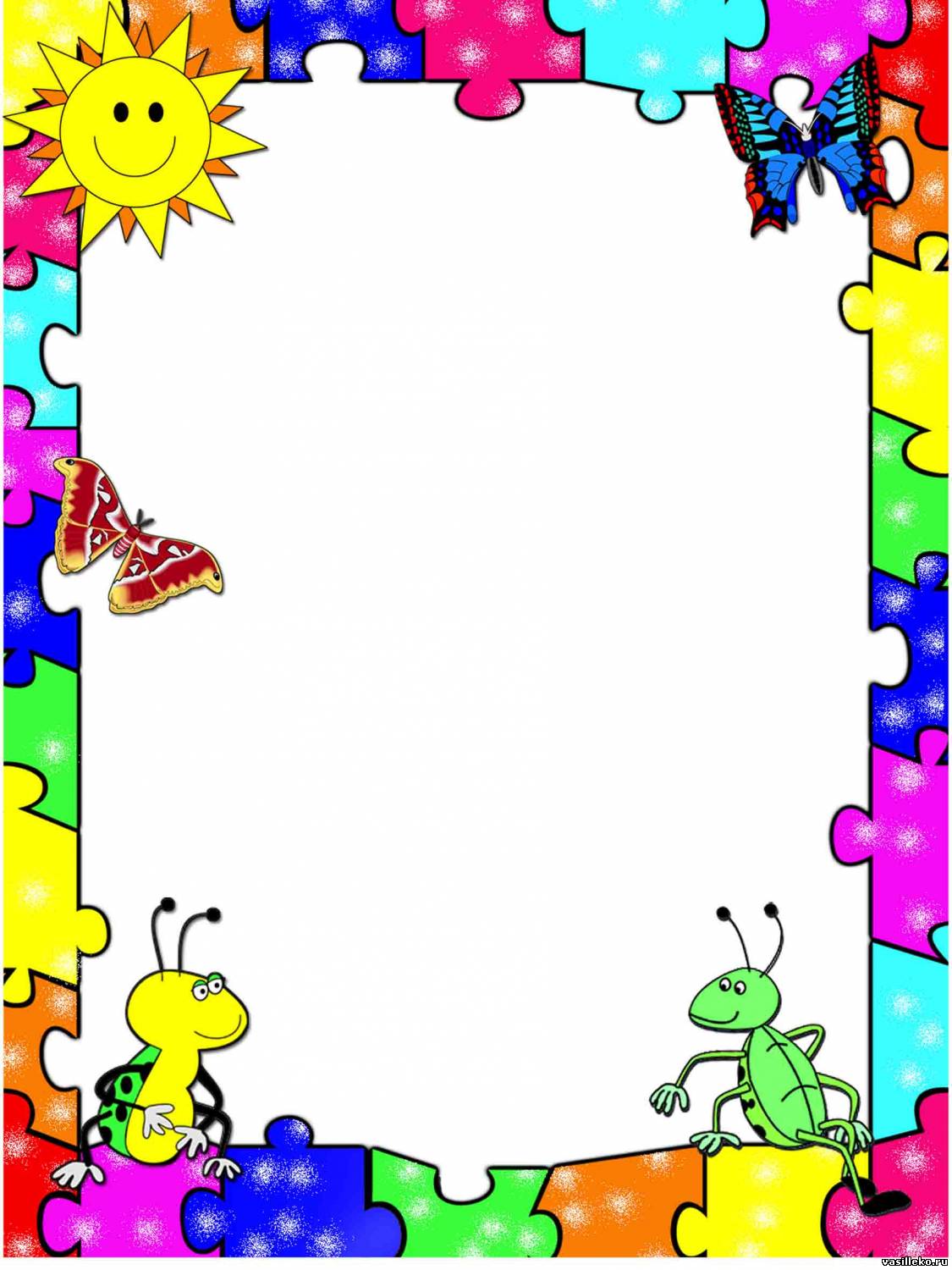 Муниципальное бюджетное дошкольное образовательное учреждение«Детский сад № 47 «Ёлочка»г. Рубцовск Алтайского края. Рубцовск, ул. Октябрьская, 21тел. (38557) 2-49-80, 2-43-73Yolochka47@yandex.ruКоррекционная работа по развитию звуковой культуры речи с детьми 4-5 летВоспитатель: Окунева Наталья АлексеевнаI квалификационная категорияСентябрь, 2016 годМесяцыДата ЗвукиТемаЦельсентябрьОбследование речи детейОбследование речи детейсентябрьфУточнение движений органов артикуляционного аппарата, необходимых для правильного произношения звука [ф]Упражнение «Построим забор»Научить детей показывать верхние зубы, приподнимая верхнюю губусентябрьфУточнить произношение звука [ф], развивать длительный ротовой выдохИгра «Пузырь»Добиваться четкого длительного произношения звука [ф]сентябрьфВоспитание четкого произношения звука [ф] в словах, развитие фонематического слухаИгра «Чего не хватает?»Упражнять детей в четком произношении звука [ф] в словах и выделении его среди других звуков в словеоктябрьВоспитание умения пользоваться тихим и громким голосомИгра «Эхо»Учить детей говорить громко и тихооктябрьвУточнение движений органов артикуляционного аппарата, необходимых для правильного произношения звука [в]Упражнение «Спрячем зубы»Научить детей приподнимать верхнюю губу, показывая передние зубыоктябрьвУточнение произношения звука [в], развитие силы голоса и фонематического слухаУпражнение «Волк воет»Добиваться от детей громкого, длительного произнесения изолированного звука [в], вырабатывать умение на слух различать звуки [ф] и [в]октябрьвВоспитание четкого произношения звука [в] в словах и фразовой речи, развитие речевого дыханияИгра «Отгадай»Упражнять детей в четком произношении звука [в] в словах и предложениях; учить произносить слова в предложении слитно на одном выдохеноябрьРазвитие длительного речевого выдохаИгра «Определи место игрушки»Добиваться умения слитно, на одном выдохе, произносить фразу из 5-6 словноябрьЗнакомство с органами артикуляционного аппарата и их основными движениямиВспомнить с детьми основные органы артикуляционного аппарата, основные движения языка; ознакомить детей с бугорками за верхними зубами и научить делать язык широким, тонким; дать детям пространственные представления – вверх, вниз, вправо, влевоноябрьнУточнение движений органов артикуляционного аппарата, необходимых для правильного произношения звука [н]Упражнение «Почистим зубы»Добиваться от каждого ребёнка умения поднимать кончик языка за верхние зубыноябрьнУточнение произношения звука [н], развитие силы голосаИгра «Лошадки»Вырабатывать четкое произношение звука [н] в звукосочетаниях [но], [на]; учить детей пользоваться громким и тихим голосомдекабрьнВоспитание плавной речи и правильного, четкого произношения звука [н] в речиИгра «Хороводная»Упражнять детей в правильном произношении звука [н] во фразовой речи; добиваться плавного произношения слов и выразительности речидекабрьВыработка дифференцированного дыханияУпражнение «Ныряльщики»Учить детей делать вдох ртом, а выдох носомдекабрьтУточнение движений органов артикуляционного аппарата, необходимых для правильного произношения звука [т]Упражнение «Ах, какое вкусное варенье!»Научить детей поднимать широкий передний край языка кверхудекабрьтУточнение произношения звука [т]Игра «Поезд»Добиваться от каждого ребёнка четкого произношения звука [т], умения определять положение языка при произнесении звука [т]январьтВоспитание четкого произношения звука [т] в речиСоставление детьми рассказа по картинке «Дети на катке» с помощью вопросов воспитателяУпражнять детей в четком произношении звука [т] во фразовой речиянварьдУточнение движений органов артикуляционного аппарата, необходимых для правильного произношения звука [д]Игра «Лошадки»Формировать умение поднимать язык за верхние зубы и присасывать передний край языка к нёбуянварьдУточнение произношения изолированного звука [д], развитие силы голоса и фонематического слухаУпражнение «Забьём гвоздь молотком»Добиваться от каждого ребёнка четкого произношения изолированного звука [д]; учить различать на слух звуки [т] и [д]январьдВоспитание правильного четкого произношения звука [д] во фразовой речи. Воспитание речевого дыханияИгра «Дятел»Учить детей четко произносить звук [д] в тексте стихотворения, произносить каждую строку слитно, на одном выдохефевральРазвитие умения определять на слух изменение темпа речиИгра «Угадай, как надо делать» Учить детей на слух определять темп речи и выполнять движения в соответствующем темпефевралькУточнение движений языка, необходимых для правильного произнесения звука [к]Упражнение «Прятки»Добиваться от каждого ребёнка умения выгибать спинку языка при опущенном вниз кончике языкафевралькУточнение произношения звука [к]Рассказ «Кто как кричит?»Добиваться четкого, правильного произношения звука [к] в звукоподражанияхфевралькВоспитание четкого произношения звука [к] во фразовой речи и умения менять темп речиИгра «Дождик»Упражнять детей в правильном произношении звука [к] во фразовой речи; учить переходу от медленного темпа речи к быстромумартИзменение силы голосаИгра «Вьюга»Учить детей на одном выдохе менять силу голоса от тихого к громкому и от громкого к тихомумартгУточнение произношения звука [г]Игра «Гуси»Добиваться от всех детей правильного, звонкого произношения звука [г] в звукоподражанияхмартгФормирование правильного, четкого произношения звука [г] во фразовой речи и развитие силы голосаИгра «Волк, петух и гуси»Упражнять детей в правильном произношении звука [г] во фразах; учить пользоваться громким голосоммартхУточнение произношения звука [х], развитие длительного ротового выдохаУпражнение «Погреем руки»Добиваться четкого, правильного, длительного произношения изолированного звука [х]апрельхВоспитание четкого произношения звука [х] в словах, развитие фонематического слухаИгра «Кому что нужно?»Упражнять детей в правильном произношении звука [х] в словах и в умении выделять его в словеапрельыУточнение произношения звука [ы], развитие длительного ротового выдохаИгра «Пароход»Добиваться от ребёнка длительного произношения изолированного звука [ы]апрельыВоспитание четкого, правильного произношения звука [ы] во фразовой речи. Развитие речевого дыханияИгра «Лото»Упражнять детей в четком произношении звука [ы] во фразовой речи; учить произносить фразу из 3-4 слов слитно, на одном выдохеапрельВыработка дифференцированного дыханияИгра «Кто лучше надует игрушку?»Учить детей делать вдох носом, а выдох ртоммайсУточнение произношения имеющегося звука [с] или вызывание его по подражанию, развитие длительного ротового выдохаУпражнение «Насос»Добиваться правильного, изолированного, длительного произношения звука [с], умения определять положение органов артикуляционного аппарата при произнесении звука [с]майсВоспитание четкого произнесения звука [с] в словах, развитие фонематического слухаИгра «Магазин»Упражнять детей в правильном произношении звука [с] в словах и выделении его более длительным произношениеммайсВоспитание правильного произношения звука [с] и четкой дикцииРассказ «Сонин уголок»Упражнять детей в правильном произношении звука [с] во фразовой речи и добиваться четкого произношения фразы в целом